Musteranschreiben für „Restart-Banner“ACHTUNG: Rote Texte müssen verändert werden! Dieses Anschreiben ist nur ein Muster. Für die Umsetzung ist jeder Musikverein selbst verantwortlich. Liebe Musikerinnen und Musiker, liebe Eltern,auch wenn uns Corona bzw. der Lockdown noch mehr oder weniger fest im Griff haben und wir derzeit leider noch nicht genau wissen, wann wir wieder im Präsenzmodus unterrichten bzw. proben dürfen, wollen wir den „Restart“ bei uns im Musikverein bereits jetzt mit einigen Maßnahmen vorbereiten. Als erste Maßnahme wollen wir den Restart bei uns im Verein nach außen tragen und einige Plakate auf großen Bauzäunen in unserem Ort mit Bildern unserer kleinen und großen MusikerInnen aufstellen. Zudem wollen wir uns in der Öffentlichkeit wieder als Musikverein in Erinnerung rufen und zeigen, dass es den Musikverein immer noch gibt und dass wir immer noch (mehr oder weniger) aktiv musizieren. Toll wäre es, wenn wir den Verein wirklich in seiner ganzen Breite abbilden können. Ein Bespielfoto für diese Aktion haben wir am Ende dieses Schreibens angehängt.Was müsst ihr tun?Schickt uns bitte ein Foto im Hochformat von Euch mit Eurem Instrument in einer möglichst guten Auflösung zu. Achtet darauf, dass das Foto vor einem möglichst neutralen ruhigen Hintergrund bzw. im Freien bei guter Lichteinstrahlung aufgenommen wird. Ein Handyfoto ist vollkommen ausreichend. Auch die kleinen MusikerInnen der musikalischen Früherziehung würden wir sehr gerne abbilden. Vielleicht habt ihr ja ein Percussionsinstrument zu Hause, das in den Händen gehalten werden kann. Wer unsere Tracht anziehen möchte, darf dies natürlich gerne tun – ist aber kein „muss“. Wir bitten euch, uns eure Fotos bis Datum am besten per Email an info@musikverein.de zu schicken. Alternativ könnt ihr uns die Fotos auch per Whatsapp zusenden – hier wird allerdings die Auflösung der Fotos automatisch reduziert, was dann zu einer schlechteren Bildqualität führen kann. Besser wäre eine Zusendung der Originalfotos per Email. Rechtlicher Hinweis: Mit der Zusendung der Fotos wird gleichzeitig das Einverständnis erteilt, dass der Musikverein diese Fotos für die genannte Aktion verwenden darf. Fotos dieser Aktion werden parallel auf den Social Media Seiten des Musikvereins und ggf. in der Presse veröffentlicht. Auch hierzu wird das Einverständnis mit der Zusendung der Fotos erteilt.Wir würden uns freuen, wenn möglichst viele Musikerinnen und Musiker diese Aktion unterstützen und zeitnah entsprechende Fotos schicken. Nicht vergessen: Bild im Hochformat, ruhiger Hintergrund und Zusendung per Email 😉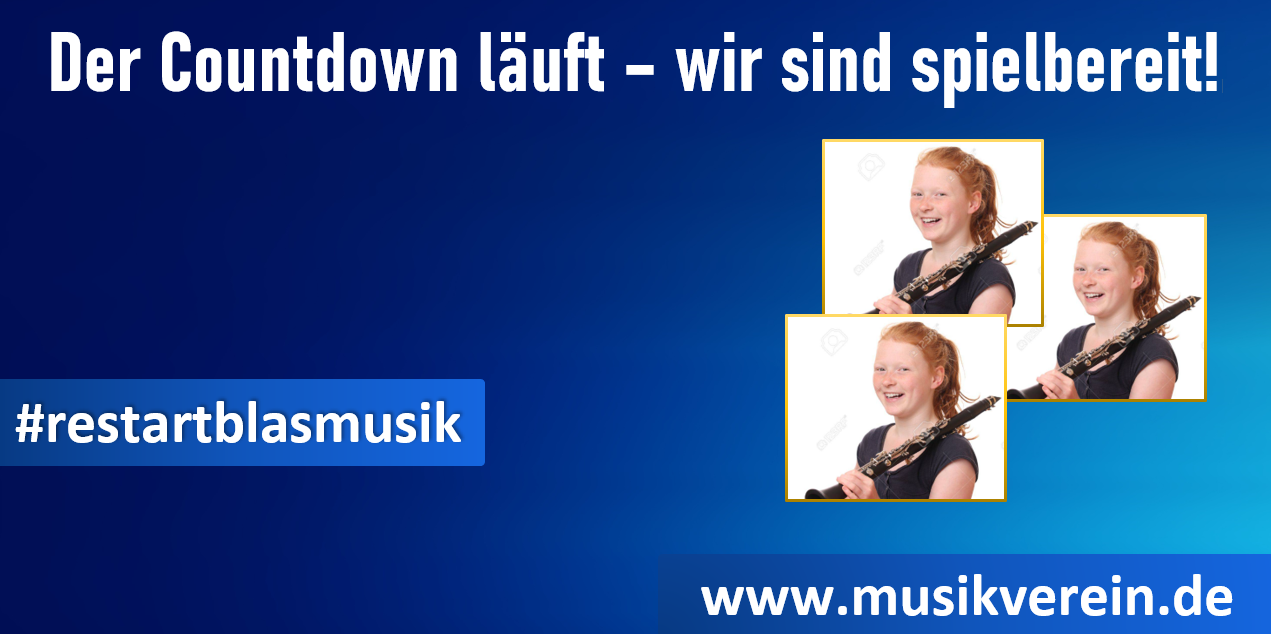 